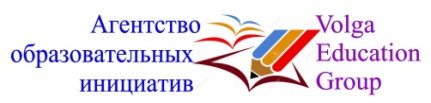 Р/С 40802810700000000294 ПАО КБ «РусЮгбанк» г. Волгоград БИК 041806791К/С 30101810700000000791 в Отделении по Волгоградской области Южного главного управления ЦБ РФe-mail: agen.obrazovanie@yandex.ru             volgagrouped.ru	Уважаемые коллеги!!!	Агентство образовательных инициатив «Volga Education Group» (г. Волгоград) приглашает Вас принять участие в VI Всероссийском конкурсе «100 лучших методических разработок России - 2018» в системе профессионального образования. Цель конкурса - создание условий для самореализации педагогов  профессиональных образовательных организаций, повышение престижа педагогической профессии, создание площадки для обмена индивидуальным профессиональным опытом. Участниками Конкурса могут стать преподаватели, педагоги, мастера производственного обучения, авторские коллективы профессиональных организаций России, а также непрофильных образовательных учреждений. Место проведения конкурса – город Краснодар.Необходимые документы для участия в конкурсе:Для участия в конкурсе необходимо в адрес оргкомитета направить:- заявку на участие;- оплату регистрационного взноса;- конкурсную работу.Этапы и сроки проведения конкурса:Форма заявки и требования к ее оформлению (просьба заявку заполнять строго по образцу и все строки)Заявка на участие в VI Всероссийском конкурсе                                                                                             «100 лучших методических разработок России - 2018»                                                                                       в системе профессионального образования»Правила участия в конкурсе	Правила участия в конкурсе регламентируется положением о VI Всероссийском конкурсе                                                                                             «100 лучших методических разработок России - 2018» в системе профессионального образования» (Приложение 1).Финансовые условия участия в конкурсеСтоимость участия в конкурсе 700 рублей. По итогам участия в конкурсе каждый участник получит именной диплом (сертификат). Стоимость диплома (сертификата) для участника и пересылка включены в организационный взнос. За каждого соавтора дополнительно оплачивается регистрационный взнос в размере 300 руб.В дипломе (сертификате) не указывается форма участия в конкурсе. В дипломе (сертификате) указывается место проведения – город Краснодар.Уважаемые коллеги, у Вас есть замечательный шанс украсить свое портфолио именным дипломом или сертификатом!!! Дипломы и сертификаты отправляются заказным письмом.           После отправления заявки на участие в конкурсе по электронной почте в ответ Вам будет выслано письмо, в котором будут указаны реквизиты для оплаты. Регистрация заявки в течение одного рабочего дня с момента получения письма с заявкой. Просьба до получения ответа оргкомитета заранее участие в конкурсе не оплачивать.V. КонтактыАгентство образовательных инициатив «Volga Education Group» (ИП Хасенгалиев А.Л.),            г. Волгоград. Сайт АОИ volgagrouped.ruОГРН 1023400000964    ИНН 3444064812   КПП 344401001Заявки на конкурс, конкурсные работы и вопросы по конкурсу направлять по электронной почте agen.obrazovanie@yandex.ru (Белянина Людмила Алексеевна, методист)Вниманию конкурсантов! Работы принимаются только в электронной форме.Вначале рекомендуется подать заявку и оплатить участие в конкурсе, а затем, в соответствии с контрольными датами, прислать работу.Приложение №1Положение о VI Всероссийском конкурсе «100 лучших методических разработок России - 2018»                       в системе профессионального образования»1. Общие положения1.1.  Настоящее положение определяет статус, цель, задачи, порядок организации и проведения открытого конкурса методических разработок (далее - Конкурс).1.2.   Подготовку и проведение осуществляет Агентство образовательных инициатив «Volga Education Group» (ИП Хасенгалиев А.Л.), г. Волгоград.2.  Цели и задачи2.1.   Цель конкурса: создание условий для самореализации творческого и методического потенциала преподавателей, педагогов, мастеров производственного обучения профессиональных организаций, повышение престижа педагогической профессии, создание площадки для обмена индивидуальным профессиональным опытом. Основная задача Конкурса  – выявление и поощрение педагогов-профессионалов, способных креативно и профессионально действовать, организовать продуктивный и качественный учебный процесс в системе профессионального образования.3. Участники3.1. Участниками Конкурса могут стать преподаватели, педагоги, мастера производственного обучения, авторские коллективы профессиональных организаций России, а также непрофильных образовательных учреждений.4. Организационный комитет:4.1.   формирует и утверждает программу Конкурса;4.2.   формирует и утверждает смету расходов на организацию и проведение Конкурса;4.3.   содействует в информационном сопровождении Конкурса.4.4.   утверждает порядок формирования и состав экспертной коллегии Конкурса, регламент ее работы;4.5.   формирует базу данных участников Конкурса и список участников Конкурса;4.6.   утверждает итоги Конкурса;4.7.   осуществляет рассылку дипломов и сертификатов участникам Конкурса.5. Итоги Конкурса5.1. По итогам Конкурса все участники получают наградные документы согласно градации наград Конкурса:- Лауреаты конкурса и Гран-при конкурса.- Дипломанты конкурса.- Участники всероссийского конкурса (сертификат).5.2. Благодарственными письмами награждаются участники по решению организационного комитета. 5.3. Благодарственными письмами награждаются образовательные организации участников по решению организационного комитета за активное сотрудничество с организационным комитетом Конкурса (пять и более участников от ОО). 6. Методические разработки и номинации Конкурса:6.1. На Конкурс принимаются следующие методические разработки по номинациям:- рабочие программы ПМ и УД;- методические разработки учебных занятий;- методические разработки внеучебных и внеклассных занятий;- учебные презентации;- методические материалы для самостоятельной работы студентов;- методические указания (рекомендации) для студентов по выполнению лабораторных и практических работ;- электронное учебное пособие;- курс лекций;- контрольно-оценочные материалы по профессиональным модулям и учебным дисциплинам;- рабочие программы учебной и производственной практики;- методические рекомендации по выполнению курсовых и дипломных проектов;- любые другие виды авторских методических разработок. 	7. Критерии Конкурса:Критериями конкурсных работ являются:оригинальность и креативность методической разработки;практикоориентированность материала;оформление разработки (общее восприятие, читаемость текстов, стиль представления материала, графическое решение);материалы должны иметь образовательный характер;научный аспект содержания методической разработки.8. Оформление конкурсных работ:	Шрифт: Times New Roman.Размер шрифта: 14Интервал между строк: 1,5Поля: левое – , правое – , верхнее, нижнее – . Выравнивание текста на страниц – по ширине.  Допустимо изменение шрифта на титульном листе.Все страницы нумеруются, начиная с титульного листа; цифру номера страницы ставят наверху по центру страницы; на титульном листе номер страницы не ставится.Сноски и примечания печатаются на той же странице, к которой они относятся, через один интервал более мелким шрифтом, чем текст.Каждый новый раздел (введение, главы, параграфы, заключение, список источников, приложения) надо начинать с новой страницы.Расстояние между названием раздела, заголовками главы или параграфа и последующим текстом должно быть равно трем интервалам. Заголовок располагается посередине строки, точку в конце заголовка не ставят.Приложения в конце конкурсной работы.Работы участников, представленные на Конкурс, не рецензируются. Все авторские права принадлежат участникам Конкурса. Участие в Конкурсе означает полное согласие с Положением о Конкурсе.Желаем успехов!!!agen.obrazovanie@yandex.ruЭтапыСрокиПодготовительный (отправка заявки, оплата регистрационного взноса)05.02.2018 – 01.03.2018 г.Основной (отправка работ)26.02.2018 – 03.03.2018 г.Объявление результатов конкурса, рассылка дипломов и сертификатов06.03.2018 г.Фамилия, имя, отчество (полностью) участникаДолжность Полное наименование (без сокращения) места работы участникаВид работы (рабочие программы, методические рекомендации и т.д.)Название работыНоминация Почтовый адрес участника (с почтовым индексом)ФИО получателя диплома (сертификата) на почтеКод региона Телефон мобильный (пример, 79000000000)E-mailДата заполнения заявкиФорма оплаты (выбрать): - договор, счет (для организаций);- банковский перевод (получаете квитанцию с реквизитами);- оплата банковской картой (Сбербанк России)Особые пожелания 